Плоштина на 3Д фигури со помош на мрежиМрежата на 3Д-форма е составена од неколку 2Д-форми. 3Д-формата можеме да ја добиеме со превиткување на мрежата. За да најдеме пплоштина на 3Д-форма, цртаме мрежа и ја пресметуваме вкупната плоштина на сите ѕидови на 3Д-формата.Да разгледаме неколку примери.Пример 1: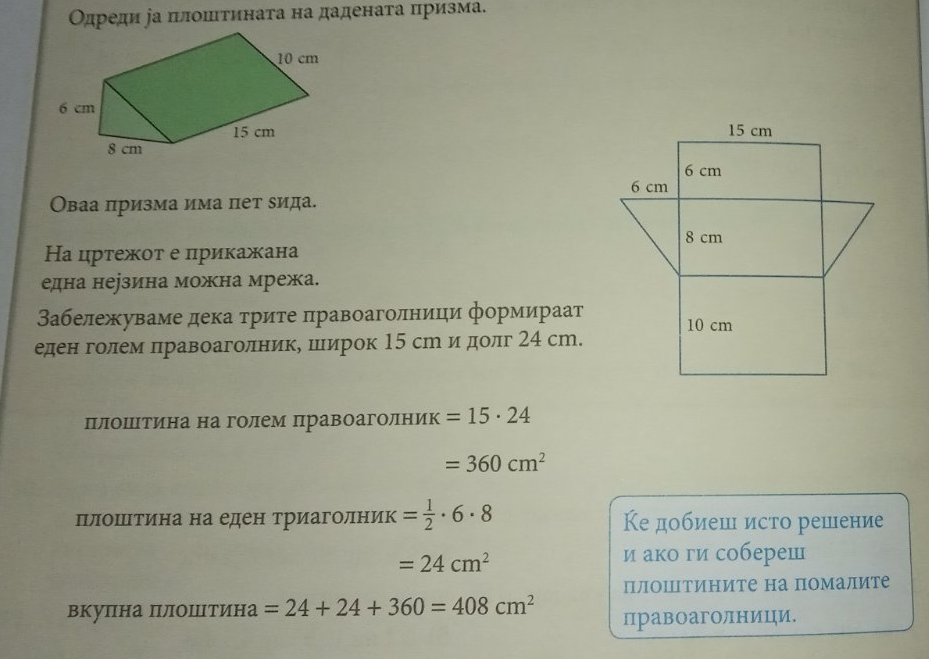 Пример 2: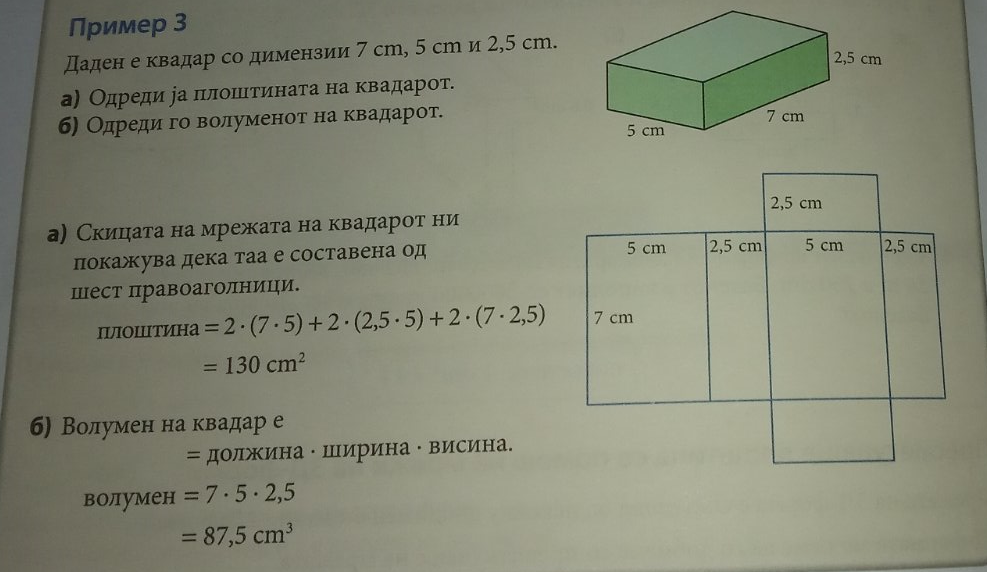 Домашна работа: Пресметај ја плоштината на следниве мрежи на 3Д-форми:1.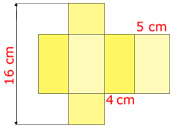 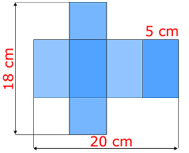 2. 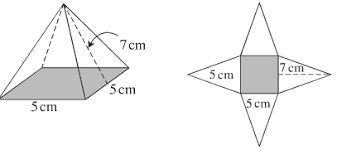 3. 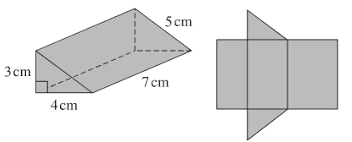 Домашните да се испратат на меил ljiljanamileska@yahoo.com напишани на лист од тетратка и секој лист да е потпишан со име и презиме и одделение најдоцна до 08.05.2020.